باسمه تعالیتفاهمنامه همکاری بین دانشگاه علامه طباطبائی و سازمان............مقدمه- با عنایت به اهمیت بررسی علمی مشکلات و رفع نیازهای موجود از طریق بهره‏گیری از ظرفیتهای مراکز دانشگاهی، این تفاهمنامه بین دانشگاه علامه طباطبائی به نشانی تهران، بزرگراه شهید همت (غرب)، بعد از تقاطع بلوار دهکده المپیک، پردیس مرکزی دانشگاه به نمایندگی دکتر ....................... رییس / معاون پژوهشی دانشگاه که در این تفاهم‏نامه «دانشگاه» نامیده میشود از یک طرف، و سازمان  ............................... به نشانی .............................................، به نمایندگی ................... رییس/ معاون ......... سازمان که در این تفاهمنامه «سازمان» نامیده میشود، از طرف دیگر منعقد میگردد. ماده 1- محورهای همکاریتبادل اطلاعات علمی – پژوهشی مرتبط؛اجرای طرحهای تحقیقاتی، تألیف یا ترجمه کتب و تنظیم مقالههای مرتبط؛ ارائه مشاورههایعلمی- پژوهشی در زمینههای مرتبط از سوی طرفین تفاهمنامه؛ حمایت مالی و علمی از پایاننامههای مقاطع کارشناسی ارشد و دکتری در زمینههای مرتبط؛ برگزاری همایشها، نشستهای علمی، دورههای آموزشی و نیز کارگاههای تخصصی مرتبط؛   برقراری ارتباط با مؤسسات و مجامع مرتبط داخلی و بینالمللی و نیز دانشگاههای داخل و خارج از کشور به منظور برپایی همایشهای داخلی و بینالمللی در زمینههای مرتبط؛سایر زمینههایی که از نظر طرفین تفاهمنامه میتواند در ارتقاء سطح علمی- پژوهشی طرفین مؤثر باشد.ماده 2- تعهدات دانشگاهمعرفی اعضای هیأت علمی برای انجام مشاورههای علمی برابر درخواست؛برنامهریزی برگزاری همایشهایعلمی و تخصصی مورد نیاز سازمان  برابر درخواست؛بررسی، ارائه نظر، اجرای طرحها و برنامههای علمی و مطالعاتی سازمان  برابر درخواست؛تشویق دانشجویان تحصیلات تکمیلی برای اجرای پایان‏نامههایی با موضوعات متناسب با نیازهای سازمان.  ماده 3- تعهدات سازمان اعلام اولویتهای آموزشی و پژوهشی به دانشگاه؛ فراهم نمودن زمینههای همکاری مشترک در سطح سیاستگذاری و برنامهریزی از طریق حمایتهای لازم؛ تشویق واحدهای تحت پوشش برای ایجاد تسهیلات در انجام طرحها و برنامهها، حمایتهای مادی و معنوی لازم و ارائه اطلاعات؛تأمین و پرداخت بودجه مورد نیاز اجرای طرحها و برنامههای علمی، مطالعاتی و آموزشی مورد نظر در قالب قراردادهای جداگانه به دانشگاه. ماده 4- اجرای تفاهم‏نامهبه منظور اجرای بهینه تعهدات و محورهای اشاره شده در این تفاهم‏نامه، کمیته مشترکی از نمایندگان دانشگاه و سازمان  تشکیل میگردد که در خصوص اجرایی نمودن هر یک از موارد تصمیمگیری نموده تا پس از موافقت نهائی طرفین تفاهم‏نامه به مرحله اجرا درآید. نمایندگان یاد شده پس از انعقاد تفاهمنامه به طرفین معرفی میشوند. مبادله تفاهم‏نامه هیچگونه تعهد مالی برای طرفین ایجاد نمیکند و اجرایی شدن هر یک از محورهای آن مستلزم انعقاد قرارداد خاص بین طرفین خوهد شد. اعتبار این تفاهمنامه دو سال تعیین میشود که با موافقت طرفین تمدید خواهد شد.این تفاهمنامه در 4 ماده و 2 نسخه در تاریخ .../.../ .................. امضاء و مبادله شد. هر یک از نسخهها پس از امضاء دارای ارزش یکسان است.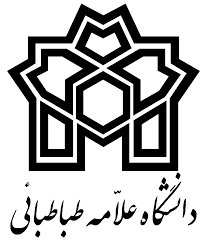 آرم سازماننماینده دانشگاه علامه طباطبائینماینده سازمان .............................		دکتر .........................................سمت: رئیس/ معاون پژوهشی دانشگاه سمت: ..... سازمان  